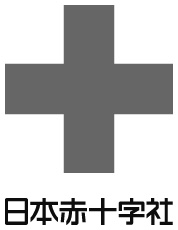 登録医申請書　　　　　　20　　　年　　　月　　　日さいたま赤十字病院　病 院 長　 様さいたま赤十字病院が推進する地域医療連携の趣旨に賛同し、登録を申請します。1．   　　　　　　　　　　　　　　　　　　　　　　　　　　　〒　    －2． 住　　　所  　　　　　　　　　　　　　　　　　　　　　　　　　　　　3． 電　　　話  　　　　　　　－　　　　　　－　　　　　　　　　　　　4． F　 A 　X　　　　　　　　－　　　　　　－　　　　　　　　　　　　5． 　　　　　　　　　　　　　　　　　　　　　　　　　　　　6． 生年月日　 （西暦）        年　　　　月　　　　日      　　　　 7． 医籍登録番号　　　　　　　　　　　　号（（西暦）　　 　年　　月　　日）8． 専門科目　　　　　　　　　　　　　　　　　　　　　　　　　　　　9． 所属医師会　　□医師会　　　  （　　　　　　　　　　　医師会）　　　　　　　　    □歯科医師会  　（　　　　　　　　　歯科医師会）　　　　　　　   □所属医師会なし（　申請予定あり 　・　申請予定なし　）10． 登録医療機関ボードの掲示          □希望　　　□希望しない11． 当院ホームページへの掲載         ※当院記入欄登録年月日　　 20　  　年　　 　月　　　 日登録医療機関番号　　 第　　　　　　　　　　　  号登録医番号　　 第　　　　　　　　　　　  号